LORENZA AQUÍ TE ENVIO FOTOS DEL COMIENZO DEL OTRO MURO DE GAVIONES, YA ESTAN LISTO LOS CAJONES DE MALLA (ALAMBRE GALVANIZADO) PARA SER RELLENADO CON PIEDRAS. SI TODO VA BIEN A MEDIADO DE DICIEMBRE ESTARAN LISTO, ES DECIR EL MURO DE GAVIONES. TAMBIEN TE COMENTO QUE HEMOS LEVANTADO EL MURO DE LOS TENDEDEROS DE LAS NIÑAS, GRACIAS A DIOS YA QUE EL DIA MIERCOLES NUEVAMENTE SE SALIO EL RIO Y GRACIAS A ESTE MURO LAS AGUAS SE DESVIARON.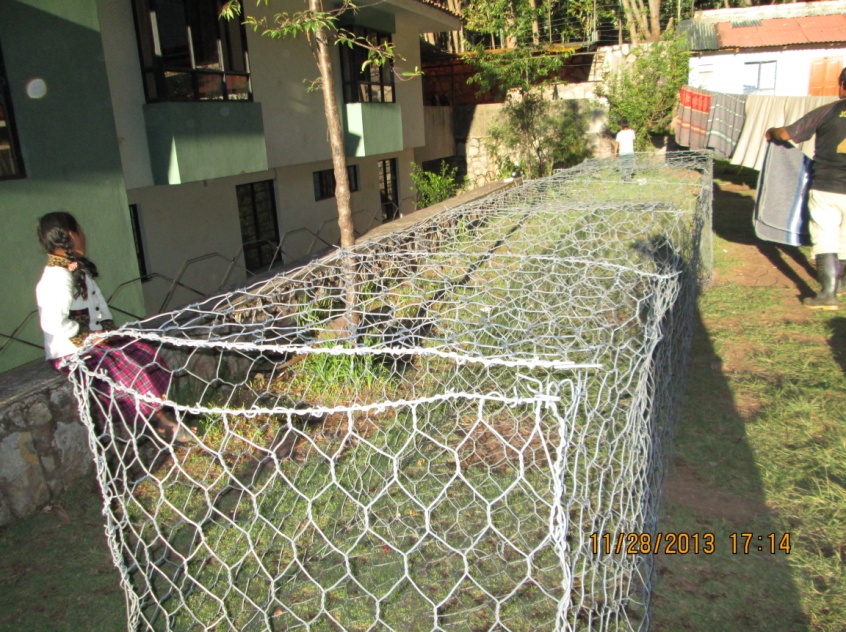 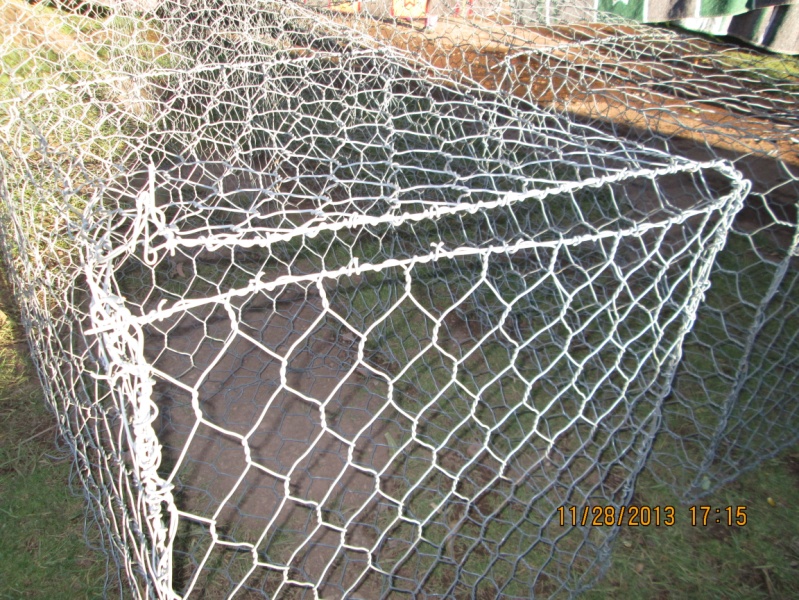 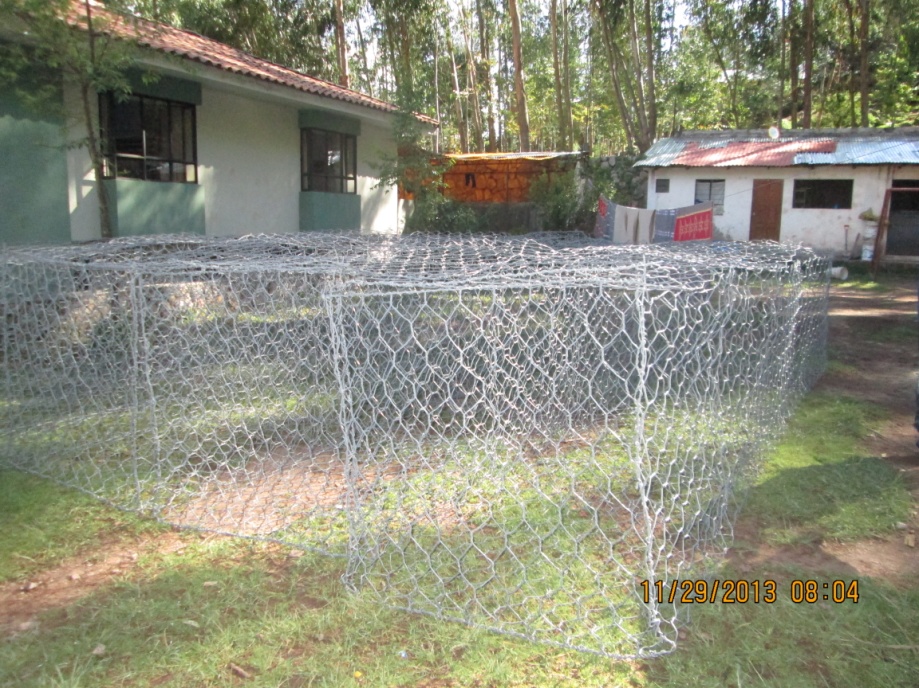 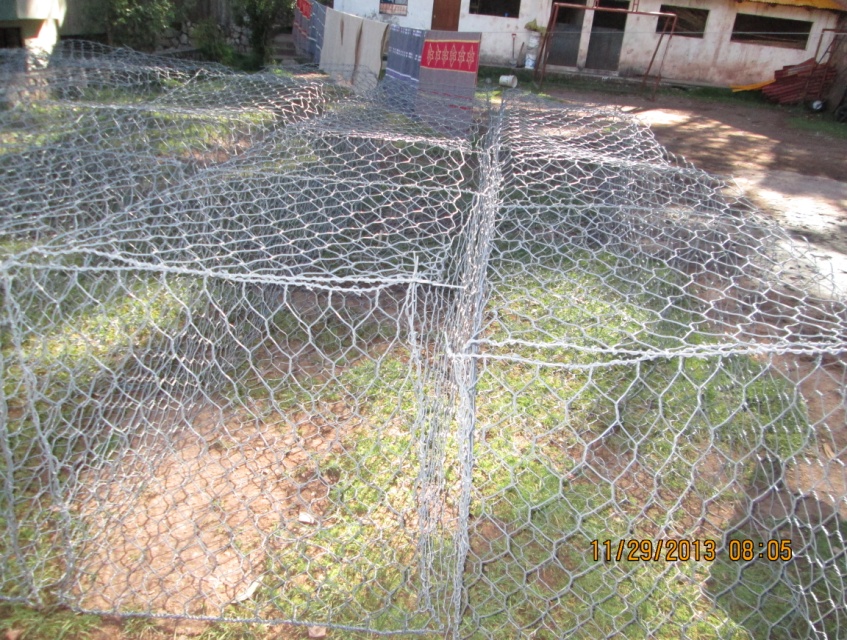 